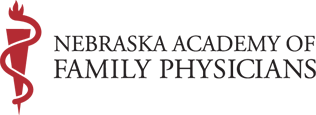      Membership Interest QuestionnaireName:														Address:													City:						  State:			 Zip Code:				Email:														Work Phone:							  Fax:						Home Phone:						  Cell Phone:		   				Office Manager Name:				  Office Manager’s Email:				Please check all roles with NAFP that you are interested in exploring:______ I am interested in serving on the NAFP board and/or NAFP committees			 NAFP Officer Position			 NAFP Director (3-year term on NAFP Board)			 Committee Member			 NAFP Foundation Trustee (3-year term on Foundation Board)			 AAFP Delegate or Alternate Delegate (2-year term for AAFP Congress of Delegates) Do you know someone you would recommend for office/committee? 						I would like more information about:										ACLF & NCCL InterestsACLF (Annual Chapter Leader Forum) is the AAFP’s leadership development program for chapter-elected leaders, aspiring leaders, and chapter staff.NCCL (National Conference of Constituency Leaders) is the AAFP’s forum to address member issues specific to women, minorities, new physicians, international medical graduates, and LGBT physicians or advocates.The 2018 ACLF-NCCL meeting will be in Kansas City, MO on April 26-28, 2018. Please let us know if you are interested in being considered as the NAFP representative in any of these areas:	____ Women physicians	____ Minority physicians	____ New physicians	____ International Medical Graduates	____ Lesbian, gay, bisexual, and transgender (LGBT) physicians or physician allies and advocates(Questionnaire continued on the backside of this page)Nebraska Academy of Family Physicians mission: “Promoting, supporting and serving our members as they strive to improve the health of all Nebraskans”Please mark each item of interest	____ Family Physician of the Day at the State Legislature		____ I would like more information about this program             ____ Develop a relationship with your State Senator, Congressperson or the Governor for Advocacy 
	         of Family Medicine
		____ I would like more information about this program	____ AAFP Commissions or Committees		____ Please let me know when AAFP information about vacancies on committees is available	____ Job posting site on website	____ Job posting information in Cornhusker Family Physician journal.What is your preferred method of receiving communications from NAFP? Please rank in order (1 being the most preferred and 5 being the least preferred)	____ Email	____ Email Blast	____ Cornhusker Family Physician Magazine	____ U.S. Postal Mail	____ Website	____ Social MediaComments:Thank you for taking the time to complete this questionnaire.  Please let us know if you have any questions or would like more information on any of the NAFP or Foundation programs.Please return to NAFP Office. If you have questions, call (402) 505-9198.11920 Burt Street, Suite 170, Omaha, NE  68154F: (402) 505-9281 | info@nebrafp.org